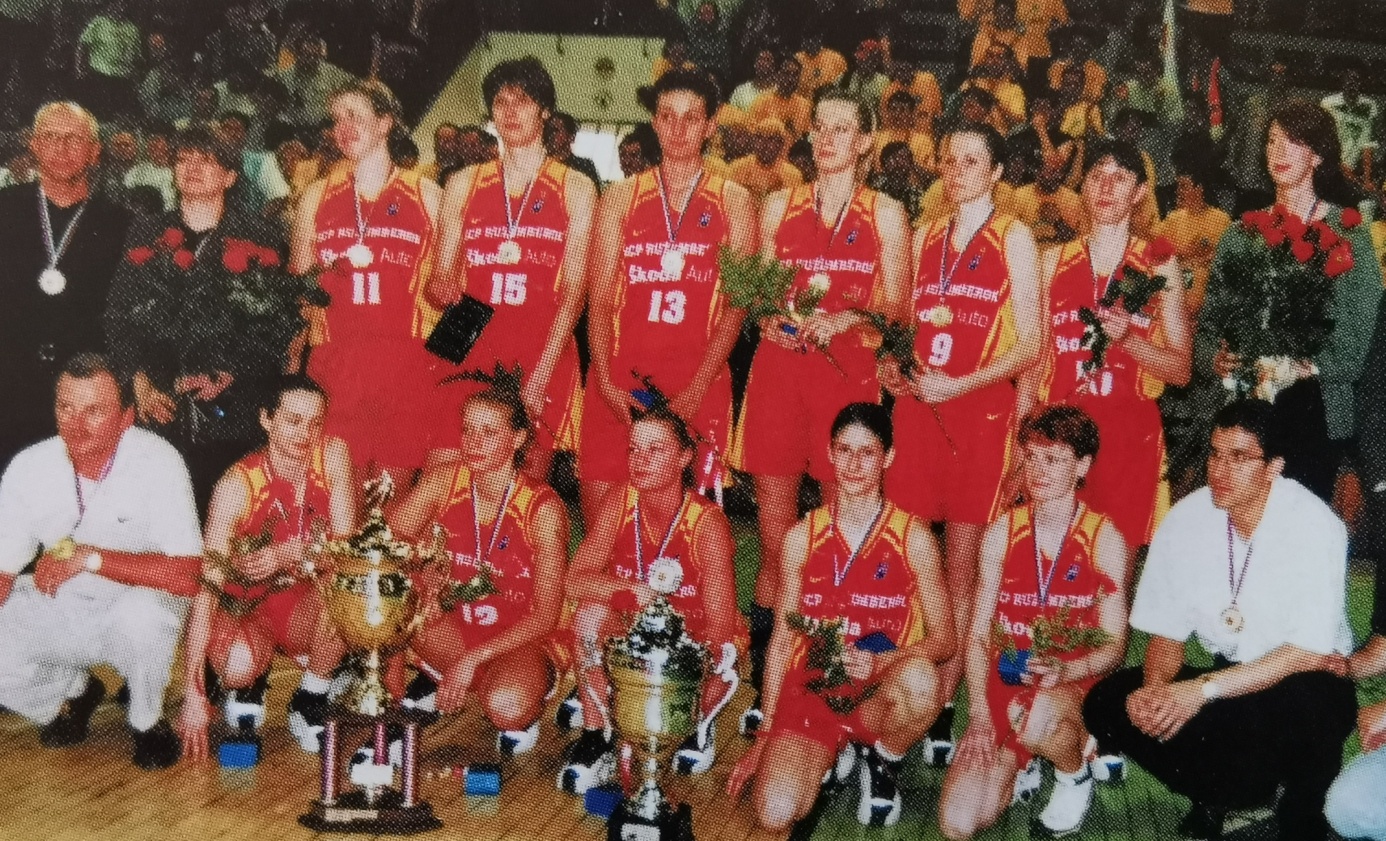 SCP Ružomberok – Majster 1999/2000Dolný rad: Kuklová, Žirková, Frniaková, Číkošová, BielikováHorný rad: manažér Smolek, trénerka Hejková, Kováčová, Sviščova, Janoštinová, Hiráková, Godályová, Marenčíková, asistentka Mozgovaja